Colegio san Fernando College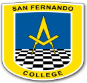 Dpto. de ArtesProfesor: Luis David Contreras Moreno.Guía N° 11Educación ArtísticaBuen día queridos estudiantes. Te invito a continuar con tu dibujo en relación  al IMPRESIONISMO. Observa desde la ventana de tu dormitorio cómo cambia el tono de la luz en los objetos  durante el día; para que tengas una mejor idea sobre esta técnica, te invito a ver estos videos breves haciendo clic en los link.   https://www.youtube.com/watch?v=cz2lkk3Y5rQ https://www.youtube.com/watch?v=cz2lkk3Y5rQ https://www.youtube.com/watch?v=gIyPB2b6rC0Puedes comenzar  a trabajar creando tu propio paisaje y recuerda: usar colores claros, pintar usando témpera o acuarela pintando con “puntos”   (parecido cuando pintas puntos con lápices de colores), evita usar el negro y no cerrar las figuras; usa también diferentes pinceles.Disfruta colorendo y escuchando música.      Saludos, nos vemos prontoRubrica N° 1Asignatura		: Educación TecnológicaProfesor		: Luis David Contreras MorenoNombre del Estudiante: …………………………………………………………………………………………………..Curso			: ………………………………………………Habilidades de aprendizaje: Comprender instrucciones,  identificar, aplicar.Nivel de desempeño:MB	: Muy BienB	: BienFL	: Falta por LograrNombre Docente:  Luis David Contreras MorenoTítulo de guía: observación del entornoObjetivo de Aprendizaje: OA 1: Crear trabajos de arte y diseños a partir de sus propias ideas y de la observación del  entorno cultural: Chile, su paisaje y sus costumbres en el pasado y en el presente; entorno artístico: impresionismo y postimpresionismo; diseño en Chile, Latinoamérica y del resto del mundo.Nombre EstudianteCurso: 5° A, CcriteriosIndicadores de evaluaciónMBBFLImpresionismoCrea paisajeUsa colores clarosAplica  técnica  impresionista.tiemposRealiza el trabajo en los tiempos determinados.ordenRealiza el trabajo limpio y sin manchas.